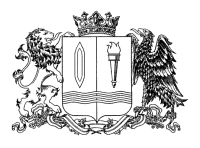 ДЕПАРТАМЕНТ ЭКОНОМИЧЕСКОГО РАЗВИТИЯ И ТОРГОВЛИ ИВАНОВСКОЙ ОБЛАСТИ153000, Иваново, пл. Революции, 2/1 тел. (4932) 32-73-48, факс (4932) 30-89-66, e_mail  derit@ivanovoobl.ruhttps://derit.ivanovoobl.ru/ПРИКАЗ  «___» _____ 2023                                                                        №  _____-пО внесении изменений в приказ Департамента экономического развития и торговли Ивановской области от 21.04.2022 № 17-п «Об утверждении Методических указаний по разработке и реализации государственных программ Ивановской области»В целях совершенствования нормативного правового регулирования в сфере разработки и реализации государственных программ Ивановской области, п р и к а з ы в а ю:1. Внести в приказ Департамента экономического развития и торговли Ивановской области от 21.04.2022 № 17-п «Об утверждении Методических указаний по разработке и реализации государственных программ Ивановской области» следующие изменения:в приложении к приказу:1.1. Пункт 3 дополнить словами «(далее - положение о проектной деятельности)».1.2. Пункт 6 исключить. 1.3. В пункте 14:в абзаце первом слова «перечень направлений государственной программы (комплексной программы), соответствующих стратегическим целям  социально-экономического развития Ивановской области,» заменить словами «связь с национальными целями, государственными программами Российской Федерации,»;в абзаце девятом  слова «Перечень направлений, соответствующих стратегическим целям социально-экономического развития Ивановской области» заменить словами «Связь с национальными целями, государственными программами Российской Федерации». 1.4. Пункт 17 дополнить абзацами следующего содержания:«В составе структурных элементов государственных программ (комплексных программ) в обязательном порядке отражаются результаты, предусмотренные в заключенном соглашении о предоставлении межбюджетного трансферта из федерального бюджета бюджету Ивановской области (далее - финансовое соглашение).Результаты, предусмотренные в финансовом соглашении, отражаются в составе структурных элементов государственных программ (комплексных программ) без изменения их наименований, единиц измерения, значений по годам реализации.В случае предоставления из федерального бюджета единой субсидии бюджету Ивановской области в составе структурных элементов государственных программ (комплексных программ) в обязательном порядке отражаются мероприятия (результаты), предусмотренные планом по достижению показателей государственных программ Российской Федерации (показателей структурных элементов государственных программ Российской Федерации, определенным абзацем седьмым пункта 8 Правил формирования, предоставления и распределения субсидий из федерального бюджета бюджетам субъектов Российской Федерации, утвержденных      постановлением      Правительства      Российской       Федерации 
от 30.09.2014 № 999, без изменения их наименований, единиц измерения, значений по годам реализации, установленных в таком плане.».1.5. В пункте 18:абзац пятый изложить в следующей редакции:«Объемы финансового обеспечения реализации государственной программы и ее структурных элементов на период после планового периода указываются исходя из предельного объема расходов на реализацию государственной программы (комплексной программы) и ее структурных элементов, не превышающего объем бюджетных ассигнований, предусмотренный на второй год планового периода. Объем финансового обеспечения реализации структурных элементов  государственной программы (комплексной программы) планируется по годам на весь срок их реализации, установленный паспортом структурного элемента государственной программы (комплексной программы).».1.6. В пункте 26:в абзаце первом слова «По каждому мероприятию (результату) приводится его наименование, характеристика, единица измерения по ОКЕИ, базовое значение и значения по годам реализации комплекса процессных мероприятий.» исключить.абзац десятый пункта 26 исключить.1.7. В пункте 30 после слов «объектов недвижимого имущества» дополнить словами «областной собственности».1.8. Пункт 38 изложить в следующей редакции:«38. Внесение изменений в паспорт государственной программы (комплексной программы) осуществляется путем формирования и утверждения запроса на изменение паспорта государственной программы (комплексной программы).Запрос на изменение паспорта государственной программы (комплексной программы) формируется ответственным исполнителем государственной программы (комплексной программы) с учетом предложений соисполнителей и участников по форме, утвержденной приложением 9 к Методическим указаниям.Одновременно к запросу на изменение паспорта государственной программы (комплексной программы) прикладывается протокол управляющего совета государственной программой (комплексной программой), утвержденный запрос на изменение соответствующих паспортов структурных элементов государственной программы (комплексной программы), поручение Губернатора (при его наличии), расчеты предлагаемых изменений в части финансового обеспечения государственной программы (комплексной программы) при необходимости.».1.9. Дополнить пунктами 38.1 и 38.2 следующего содержания:«38.1. Формирование запроса на изменение региональных проектов и ведомственных проектов осуществляется в соответствии с положением о проектной деятельности.».38.2. Внесение изменений в паспорт комплекса процессных мероприятий осуществляется путем формирования и утверждения запроса на изменение паспорта комплекса процессных мероприятий.Запрос на изменение паспорта комплекса процессных мероприятий формируется ответственным исполнителем государственной программы (комплексной программы) с учетом предложений соисполнителей и участников по форме, утвержденной приложением 10 к Методическим указаниям.».1.10. В пункте 42 после слов «ведомственных проектов» дополнить словами «, комплексов процессных мероприятий». 1.11. В разделе 1 «Основные положения» приложения 2 к Методическим указаниям по разработке и реализации государственных программ Ивановской области:строку 7 таблицы изложить в следующей редакции:абзац четвертый пояснений к таблице изложить в следующей редакции:«<8> Указывается наименование национальной цели, наименование цели государственной программы Российской Федерации, а также наименование целевого показателя национальной цели, цели государственной программы Российской Федерации».1.12. Методические указания дополнить приложением 9 согласно приложению 1 к настоящему приказу.1.13. Методические указания дополнить приложением 10 согласно приложению 2 к настоящему приказу.1.14. Методические указания дополнить приложением 10 согласно приложению 3 к настоящему приказу.2. Сектору координации и методического обеспечения государственных программ управления стратегического планирования и государственных программ Департамента экономического развития и торговли Ивановской области обеспечить направление настоящего приказа:- на официальное опубликование в установленном порядке;- в Управление Министерства юстиции Российской Федерации по Ивановской области для проведения правовой экспертизы и включения в федеральный регистр нормативных правовых актов субъектов Российской Федерации;- в Ивановскую областную Думу.3. Приказ вступает в силу с момента его официального опубликования.4. Контроль за исполнением настоящего приказа возложить на заместителя директора Департамента экономического развития и торговли Ивановской области А.Д. Николаева.Приложение 1к приказу от ______________ № ____Приложение 9к Методическим указаниям по разработке и реализации государственных программ Ивановской области«Утвержден(протокол управляющего совета от ______________ № ____)»ЗАПРОСна изменение паспорта государственной программы (комплексной программы) Ивановской области____________________________________________________________________________(наименование государственной программы (комплексной программы Ивановской области)Форма 1Запрос на изменение раздела 1 «Основные положения»* Указывается объем ресурсного обеспечения, утвержденный управляющим советом на дату формирования запросаФорма 2Запрос на изменение раздела 2 «Показатели государственной программы(комплексной программы) Ивановской области» Форма 3Запрос на изменение раздела 2.1 «Аналитические (сквозные) показателисоциально-экономического развития Ивановской областив рамках государственной программы (комплексной программы)Ивановской области»Форма 4Запрос на изменение раздела 3 «Перечень структурных элементов государственной программы(комплексной программы) Ивановской области»** при изменении данных новая редакция отражается в графе 5 Форма 5Запрос на изменение раздела 4 «Параметры финансового обеспечения реализациигосударственной программы (комплексной программы)Ивановской области»*** наименование мероприятия (результата) должно соответствовать наименованию мероприятия (результата) паспорта структурного элемента Форма 6Запрос на изменение раздела 4.1 «Финансовое обеспечение государственной программыИвановской области за счет бюджетных ассигнованийпо источникам финансирования дефицита областного бюджета»Приложение 2к приказу от ______________ № ____Приложение 10к Методическим указаниям по разработке и реализации государственных программ Ивановской области«Утвержден(протокол управляющего совета от ______________ № ____)»Запрос на изменение раздела II «Финансовое обеспечение мероприятий (результатов) иных государственных программ Ивановской области, соответствующих сфере реализации государственной программы (комплексной программы) Ивановской области»*** наименование мероприятия (результата) должно соответствовать наименованию мероприятия (результата) паспорта структурного элемента Приложение 3к приказу от ______________ № ____Приложение 11к Методическим указаниям по разработке и реализации государственных программ Ивановской области«Утвержден(протокол управляющего совета от ______________ № ____)»ЗАПРОСна изменение паспорта комплекса процессных мероприятий____________________________________________________________________________(наименование)Форма 1Запрос на изменение раздела 1 «Основные положения»Форма 2Запрос на изменение раздела 2 «Показатели комплекса процессных мероприятий» Форма 3Запрос на изменение раздела 3 «Перечень мероприятий (результатов) комплекса процессных мероприятий»Форма 4Запрос на изменение раздела 4 «Финансовое обеспечение комплекса процессных мероприятий»«Связь с национальными целями, государственными программами Российской Федерации»8Наименование национальной цели, цели государственной программы Российской Федерации/показатель национальной цели, цели государственной программы Российской Федерации»Член Правительства Ивановской области - директор Департамента экономического развития и торговли Ивановской областиД.К. ТугушевНаименование строкиДействующая редакцияИзменения Краткое обоснование вносимых изменений (ссылка на обосновывающий документ)Куратор государственной программы (комплексной программы) Ивановской областиФ.И.О. заместителя Председателя Правительства Ивановской областиОтветственный исполнитель государственной программы (комплексной программы) Ивановской областиФ.И.О. руководителя исполнительного органа государственной власти Ивановской областиСрок реализацииЭтап I: год начала - год окончанияЭтап II: год начала - год окончанияЦели государственной программы (комплексной программы) Ивановской областиЦель 1Цель NНаправления государственной программы (комплексной программы)Направление 1 «Наименование»Направление N «Наименование»Объемы финансового обеспечения * Перечень направлений, соответствующих стратегическим целям социально-экономического развития Ивановской области Наименование стратегической цели/показатель стратегической цели№ п/пНаимено-вание показателя Единица измерения (по ОКЕИ)Базовое значение Значения показателейЗначения показателейЗначения показателейЗначения показателейЗначения показателейЗначения показателейЗначения показателейЗначения показателейДокумент Документ Ответственный за достижение показателя Ответственный за достижение показателя Связь с показателями стратегических целей Связь с показателями стратегических целей Краткое обоснование вносимых изменений (ссылка на обосновывающий документ)№ п/пНаимено-вание показателя Единица измерения (по ОКЕИ)Базовое значение NNN + 1N + 1......N + nN + nДокумент Документ Ответственный за достижение показателя Ответственный за достижение показателя Связь с показателями стратегических целей Связь с показателями стратегических целей Краткое обоснование вносимых изменений (ссылка на обосновывающий документ)№ п/пНаимено-вание показателя Единица измерения (по ОКЕИ)Базовое значение дейст-вую-щая редак-цияизме-нениядейст-вую-щая редак-цияизме-нениядейст-вую-щая редак-цияизме-нениядейст-вую-щая редак-цияизме-нениядейст-вую-щая редак-цияизме- нениядейст-вую-щая редак-цияизме-нения дейст-вую-щая редак-цияизме-нения Краткое обоснование вносимых изменений (ссылка на обосновывающий документ)12345678910111213141516171819Цель государственной программы (комплексной программы) Ивановской области «Наименование» Цель государственной программы (комплексной программы) Ивановской области «Наименование» Цель государственной программы (комплексной программы) Ивановской области «Наименование» Цель государственной программы (комплексной программы) Ивановской области «Наименование» Цель государственной программы (комплексной программы) Ивановской области «Наименование» Цель государственной программы (комплексной программы) Ивановской области «Наименование» Цель государственной программы (комплексной программы) Ивановской области «Наименование» Цель государственной программы (комплексной программы) Ивановской области «Наименование» Цель государственной программы (комплексной программы) Ивановской области «Наименование» Цель государственной программы (комплексной программы) Ивановской области «Наименование» Цель государственной программы (комплексной программы) Ивановской области «Наименование» Цель государственной программы (комплексной программы) Ивановской области «Наименование» Цель государственной программы (комплексной программы) Ивановской области «Наименование» Цель государственной программы (комплексной программы) Ивановской области «Наименование» Цель государственной программы (комплексной программы) Ивановской области «Наименование» Цель государственной программы (комплексной программы) Ивановской области «Наименование» Цель государственной программы (комплексной программы) Ивановской области «Наименование» Цель государственной программы (комплексной программы) Ивановской области «Наименование» Цель государственной программы (комплексной программы) Ивановской области «Наименование» 1.N.№ п/пНаимено-вание показателя Единица измерения (по ОКЕИ)Базовое значение Значения показателейЗначения показателейЗначения показателейЗначения показателейЗначения показателейЗначения показателейЗначения показателейЗначения показателейДокумент Документ Ответственный за достижение показателя Ответственный за достижение показателя Краткое обоснование вносимых изменений (ссылка на обосновывающий документ)№ п/пНаимено-вание показателя Единица измерения (по ОКЕИ)Базовое значение NNN + 1N + 1......N + nN + nДокумент Документ Ответственный за достижение показателя Ответственный за достижение показателя Краткое обоснование вносимых изменений (ссылка на обосновывающий документ)№ п/пНаимено-вание показателя Единица измерения (по ОКЕИ)Базовое значение дейст-вую-щая редак-цияизме-нениядейст-вую-щая редак-цияизме-нениядейст-вую-щая редак-цияизме-нениядейст-вую-щая редак-цияизме-нениядейст-вую-щая редак-цияизме- нениядейст-вую-щая редак-цияизме-нения Краткое обоснование вносимых изменений (ссылка на обосновывающий документ)12345678910111213141516171.N.№ п/п№ п/пЗадачи структурного элемента Краткое описание ожидаемых эффектов от реализации задачи структурного элемента Краткое описание ожидаемых эффектов от реализации задачи структурного элемента Краткое описание ожидаемых эффектов от реализации задачи структурного элемента Связь с показателями Связь с показателями Краткое обоснование вносимых изменений (ссылка на обосновывающий документ)1123334451Направление «Наименование» Направление «Наименование» Направление «Наименование» Направление «Наименование» Направление «Наименование» Направление «Наименование» 1.1.Региональный проект «Наименование» (Ф.И.О. куратора) Региональный проект «Наименование» (Ф.И.О. куратора) Региональный проект «Наименование» (Ф.И.О. куратора) Региональный проект «Наименование» (Ф.И.О. куратора) Региональный проект «Наименование» (Ф.И.О. куратора) Региональный проект «Наименование» (Ф.И.О. куратора) Ответственный за реализацию (наименование исполнительного органа государственной власти Ивановской области)**Ответственный за реализацию (наименование исполнительного органа государственной власти Ивановской области)**Срок реализации (год начала - год окончания)**Срок реализации (год начала - год окончания)**Срок реализации (год начала - год окончания)**Срок реализации (год начала - год окончания)**1.1.1.Действующая редакцияЗадача 1 1.1.1.ИзмененияЗадача 11.1.2.Действующая редакцияЗадача N1.1.2.ИзмененияЗадача NI.N.Ведомственный проект «Наименование» (Ф.И.О. куратора) Ведомственный проект «Наименование» (Ф.И.О. куратора) Ведомственный проект «Наименование» (Ф.И.О. куратора) Ведомственный проект «Наименование» (Ф.И.О. куратора) Ведомственный проект «Наименование» (Ф.И.О. куратора) Ведомственный проект «Наименование» (Ф.И.О. куратора) Ответственный за реализацию (наименование исполнительного органа государственной власти Ивановской области)**Ответственный за реализацию (наименование исполнительного органа государственной власти Ивановской области)**Срок реализации (год начала - год окончания)**Срок реализации (год начала - год окончания)**Срок реализации (год начала - год окончания)**Срок реализации (год начала - год окончания)**l.N.l.Действующая редакцияЗадача 1l.N.l.ИзмененияЗадача 1l.N.n.Действующая редакцияЗадача Nl.N.n.ИзмененияЗадача N1.М.Комплекс процессных мероприятий «Наименование»Комплекс процессных мероприятий «Наименование»Комплекс процессных мероприятий «Наименование»Комплекс процессных мероприятий «Наименование»Комплекс процессных мероприятий «Наименование»Комплекс процессных мероприятий «Наименование»Ответственный за реализацию (наименование исполнительного органа государственной власти Ивановской области)**Ответственный за реализацию (наименование исполнительного органа государственной власти Ивановской области)**----1.М.1.Действующая редакцияЗадача 11.М.1.ИзмененияЗадача 1l.M.m.Действующая редакцияЗадача Nl.M.m.ИзмененияЗадача NНаправление «Наименование» NНаправление «Наименование» NНаправление «Наименование» NНаправление «Наименование» NНаправление «Наименование» NНаправление «Наименование» N2.1.Региональный проект «Наименование» (Ф.И.О. куратора) Региональный проект «Наименование» (Ф.И.О. куратора) Региональный проект «Наименование» (Ф.И.О. куратора) Региональный проект «Наименование» (Ф.И.О. куратора) Региональный проект «Наименование» (Ф.И.О. куратора) Региональный проект «Наименование» (Ф.И.О. куратора) Ответственный за реализацию (наименование исполнительного органа государственной власти Ивановской области)**Ответственный за реализацию (наименование исполнительного органа государственной власти Ивановской области)**Срок реализации (год начала - год окончания)**Срок реализации (год начала - год окончания)**Срок реализации (год начала - год окончания)**Срок реализации (год начала - год окончания)**2.1.1.Действующая редакцияЗадача 1 2.1.1.ИзмененияЗадача 12.1.2.Действующая редакцияЗадача N2.1.2.ИзмененияЗадача NЗадача NЗадача NЗадача NЗадача NЗадача N2.N.… … … … … … Наименование государственной программы (комплексной программы), структурного элемента/ наименование мероприятия (результата)/источник финансового обеспеченияОбъем финансового обеспечения по годам реализации, рублей Изменения (+;-)Объем финансового обеспечения по годам реализации, рублей Изменения (+;-)Объем финансового обеспечения по годам реализации, рублей Изменения (+;-)Объем финансового обеспечения по годам реализации, рублей Изменения (+;-)Объем финансового обеспечения по годам реализации, рублей Изменения (+;-)Краткое обоснование вносимых изменений (ссылка на обосновывающий документ)Наименование государственной программы (комплексной программы), структурного элемента/ наименование мероприятия (результата)/источник финансового обеспеченияNN + 1...N + nВсегоКраткое обоснование вносимых изменений (ссылка на обосновывающий документ)1234567Государственная программа (комплексная программа) (всего), в том числе:бюджетные ассигнования, всего, в т.ч.:- областной бюджет- федеральный бюджет- бюджеты государственных внебюджетных фондов- средства некоммерческих организаций - фондовбюджет территориального фонда обязательного медицинского страхования Ивановской областибюджеты государственных внебюджетных фондов (в отношении средств, которые не передавались бюджету Ивановской области в виде межбюджетных трансфертов)Объем налоговых расходов Ивановской области (справочно)Структурный элемент «Наименование» (всего), в том числе:бюджетные ассигнования, всего, в т.ч.:- областной бюджет- федеральный бюджет- бюджеты государственных внебюджетных фондов- средства некоммерческих организаций - фондовбюджет территориального фонда обязательного медицинского страхования Ивановской областибюджеты государственных внебюджетных фондов (в отношении средств, которые не передавались бюджету Ивановской области в виде межбюджетных трансфертов)Мероприятие (результат) «Наименование»*** всего, в том числе:бюджетные ассигнования, всего, в т.ч.:- областной бюджет- федеральный бюджет- бюджеты государственных внебюджетных фондов- средства некоммерческих организаций - фондовбюджет территориального фонда обязательного медицинского страхования Ивановской областибюджеты государственных внебюджетных фондов (в отношении средств, которые не передавались бюджету Ивановской области в виде межбюджетных трансфертов)Наименование структурного элемента/источник финансового обеспеченияОбъем финансового обеспечения по годам реализации, рублейИзменения (+;-)Объем финансового обеспечения по годам реализации, рублейИзменения (+;-)Объем финансового обеспечения по годам реализации, рублейИзменения (+;-)Объем финансового обеспечения по годам реализации, рублейИзменения (+;-)Объем финансового обеспечения по годам реализации, рублейИзменения (+;-)Краткое обоснование вносимых изменений (ссылка на обосновывающий документ)Наименование структурного элемента/источник финансового обеспеченияNN + 1...N + nВсего123456Государственная программа (всего) за счет бюджетных ассигнований по источникам финансирования дефицита областного бюджета, в том числе:Структурный элемент государственной программы «Наименование» NНаименование государственной программы (комплексной программы), структурного элемента, мероприятия (результата)/источник финансового обеспеченияОбъем финансового обеспечения по годам реализации, рублей Изменения (+;-)Объем финансового обеспечения по годам реализации, рублей Изменения (+;-)Объем финансового обеспечения по годам реализации, рублей Изменения (+;-)Объем финансового обеспечения по годам реализации, рублей Изменения (+;-)Объем финансового обеспечения по годам реализации, рублей Изменения (+;-)Краткое обоснование вносимых изменений (ссылка на обосновывающий документ)Наименование государственной программы (комплексной программы), структурного элемента, мероприятия (результата)/источник финансового обеспеченияNN + 1...N + nВсегоКраткое обоснование вносимых изменений (ссылка на обосновывающий документ)1234567Государственная программа «Наименование» (всего), в том числе:бюджетные ассигнования, всего, в т.ч.:- областной бюджет- федеральный бюджет- бюджеты государственных внебюджетных фондов- средства некоммерческих организаций - фондовбюджет территориального фонда обязательного медицинского страхования Ивановской областибюджеты государственных внебюджетных фондов (в отношении средств, которые не передавались бюджету Ивановской области в виде межбюджетных трансфертов)Структурный элемент «Наименование» (всего), в том числе:бюджетные ассигнования, всего, в т.ч.:- областной бюджет- федеральный бюджет- бюджеты государственных внебюджетных фондов- средства некоммерческих организаций - фондовбюджет территориального фонда обязательного медицинского страхования Ивановской областибюджеты государственных внебюджетных фондов (в отношении средств, которые не передавались бюджету Ивановской области в виде межбюджетных трансфертов)Мероприятие (результат) «Наименование»*** всего, в том числе:бюджетные ассигнования, всего, в т.ч.:- областной бюджет- федеральный бюджет- бюджеты государственных внебюджетных фондов- средства некоммерческих организаций - фондовбюджет территориального фонда обязательного медицинского страхования Ивановской областибюджеты государственных внебюджетных фондов (в отношении средств, которые не передавались бюджету Ивановской области в виде межбюджетных трансфертов)Наименование строкиДействующая редакцияИзменения Краткое обоснование вносимых изменений (ссылка на обосновывающий документ)Ответственный исполнительный орган государственной власти Ивановской областиНаименование исполнительного органа государственной власти Ивановской области (Ф.И.О. руководителя (заместителя руководителя), должность)Связь с государственной программой (комплексной программой) Ивановской областиГосударственная программа (комплексная программа) Ивановской области "Наименование"№ п/пНаименование показателя Единица измерения (по ОКЕИ)Базовое значение Значения показателейЗначения показателейЗначения показателейЗначения показателейЗначения показателейЗначения показателейЗначения показателейЗначения показателейОтветственный за достижение показателя Ответственный за достижение показателя Краткое обоснование вносимых изменений (ссылка на обосновывающий документ)№ п/пНаименование показателя Единица измерения (по ОКЕИ)Базовое значение NNN + 1N + 1......N + nN + nОтветственный за достижение показателя Ответственный за достижение показателя Краткое обоснование вносимых изменений (ссылка на обосновывающий документ)№ п/пНаименование показателя Единица измерения (по ОКЕИ)Базовое значение дейст-вую-щая редак-цияизме-нениядейст-вую-щая редак-цияизме-нениядейст-вую-щая редак-цияизме-нениядейст-вую-щая редак-цияизме-нениядейст-вую-щая редак-цияизме-нения 12345678910111215161.N.№ п/пНаимено-вание мероприятия (результата) ХарактеристикаЕдиница измерения (по ОКЕИ)Базовое значение Значения показателейЗначения показателейЗначения показателейЗначения показателейЗначения показателейЗначения показателейЗначения показателейЗначения показателейОтветственный за достижение показателя Ответственный за достижение показателя Краткое обоснование вносимых изменений (ссылка на обосновывающий документ)№ п/пНаимено-вание мероприятия (результата) Единица измерения (по ОКЕИ)Базовое значение NNN + 1N + 1......N + nN + nОтветственный за достижение показателя Ответственный за достижение показателя Краткое обоснование вносимых изменений (ссылка на обосновывающий документ)№ п/пНаимено-вание мероприятия (результата) Единица измерения (по ОКЕИ)Базовое значение дейст-вую-щая редак-цияизме-нениядейст-вую-щая редак-цияизме-нениядейст-вую-щая редак-цияизме-нениядейст-вую-щая редак-цияизме-нениядейст-вую-щая редак-цияизме-нения Краткое обоснование вносимых изменений (ссылка на обосновывающий документ)12345678910111213141516Наименование задачи комплекса процессных мероприятийНаименование задачи комплекса процессных мероприятийНаименование задачи комплекса процессных мероприятийНаименование задачи комплекса процессных мероприятийНаименование задачи комплекса процессных мероприятийНаименование задачи комплекса процессных мероприятийНаименование задачи комплекса процессных мероприятийНаименование задачи комплекса процессных мероприятийНаименование задачи комплекса процессных мероприятийНаименование задачи комплекса процессных мероприятийНаименование задачи комплекса процессных мероприятийНаименование задачи комплекса процессных мероприятийНаименование задачи комплекса процессных мероприятийНаименование задачи комплекса процессных мероприятийНаименование задачи комплекса процессных мероприятийНаименование задачи комплекса процессных мероприятий1.Мероприятие (результат) «Наименование»N.Мероприятие (результат) «Наименование» NНаименование мероприятия (результата)/источник финансового обеспечения -Объем финансового обеспечения по годам реализации, рублей Изменения (+;-)Объем финансового обеспечения по годам реализации, рублей Изменения (+;-)Объем финансового обеспечения по годам реализации, рублей Изменения (+;-)Объем финансового обеспечения по годам реализации, рублей Изменения (+;-)Объем финансового обеспечения по годам реализации, рублей Изменения (+;-)Краткое обоснование вносимых изменений (ссылка на обосновывающий документ)Наименование мероприятия (результата)/источник финансового обеспечения -NN + 1...N + nВсегоКраткое обоснование вносимых изменений (ссылка на обосновывающий документ)1234567Комплекс процессных мероприятий «Наименование» (всего), в том числе:бюджетные ассигнования, всего, в т.ч.:- областной бюджет- федеральный бюджет- бюджеты государственных внебюджетных фондов- средства некоммерческих организаций - фондовбюджет территориального фонда обязательного медицинского страхования Ивановской областибюджеты государственных внебюджетных фондов (в отношении средств, которые не передавались бюджету Ивановской области в виде межбюджетных трансфертов)Мероприятие (результат) «Наименование» N, всего, в том числе:бюджетные ассигнования, всего, в т.ч.:- областной бюджет- федеральный бюджет- бюджеты государственных внебюджетных фондов- средства некоммерческих организаций - фондовбюджет территориального фонда обязательного медицинского страхования Ивановской областибюджеты государственных внебюджетных фондов (в отношении средств, которые не передавались бюджету Ивановской области в виде межбюджетных трансфертов)